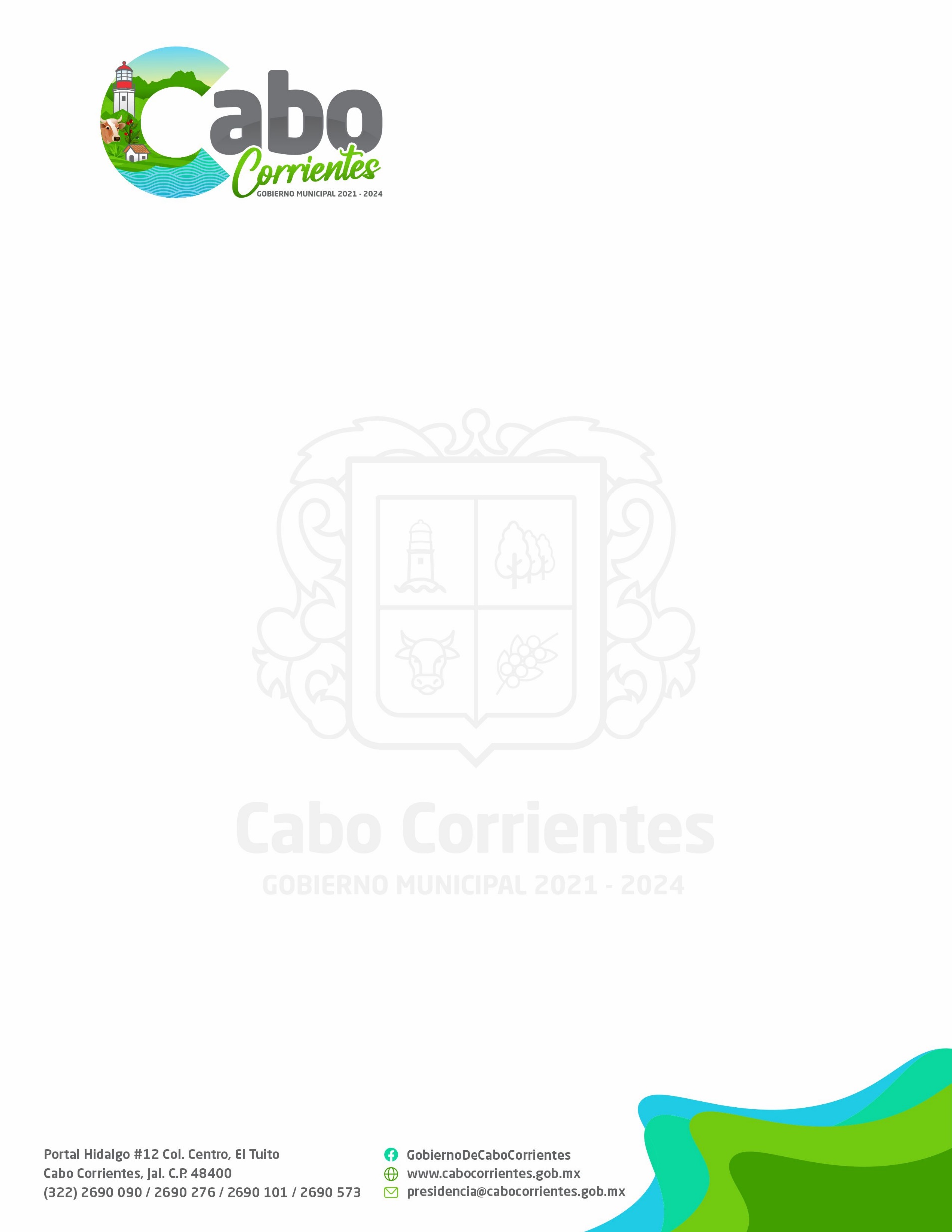 INFORME TRIMESTRAL UNIDAD DE TRANSPARENCIA Y OFICIALÍA DE PARTESH. AYUNTAMIENTO DE CABO CORRIENTES, JALISCO.OCTUBRE-DICIEMBRE DEL 2022.OBJETIVOPROGRAMAS APLICADOS EN ESTE PERIODOATENCIÓN EN ACCESO A LA INFORMACIÓNATENCIÓN EN ACCESO A LA INFORMACIÓN PÚBLICAEn este periodo, se participó en la “INAUGURACIÓN DE LA 1ERA. JORNADA DE CAPACITACIÓN REGIONAL DE PUERTO VALLARTA (CON PARTICIPACIÓN DEL ITEI)” llevada a cabo en la UMA y el H. Ayuntamiento de Puerto Vallarta, los días 07 y 08 de Noviembre del presente año.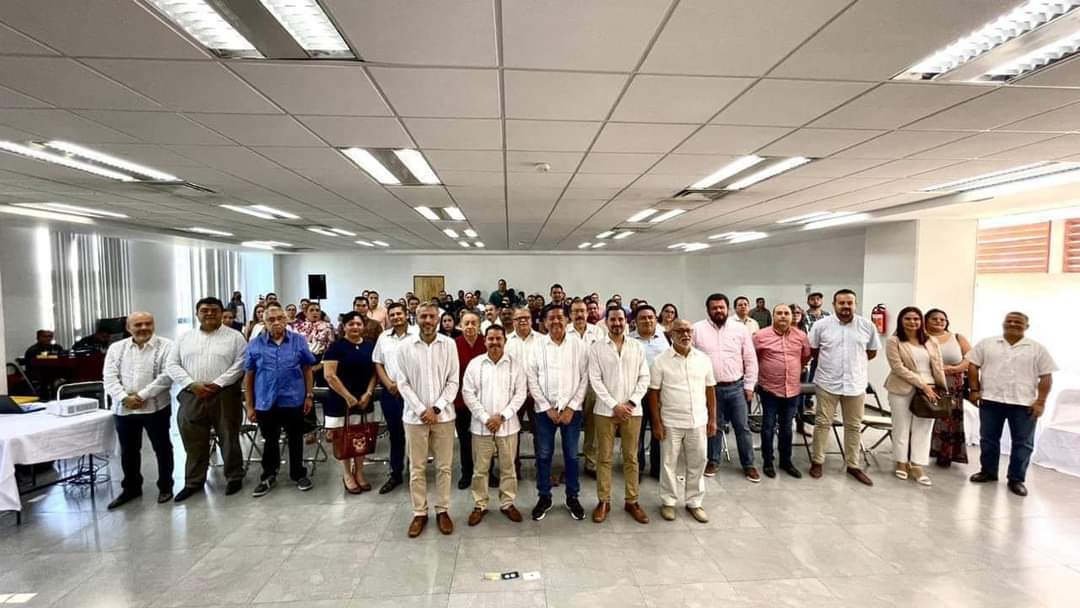 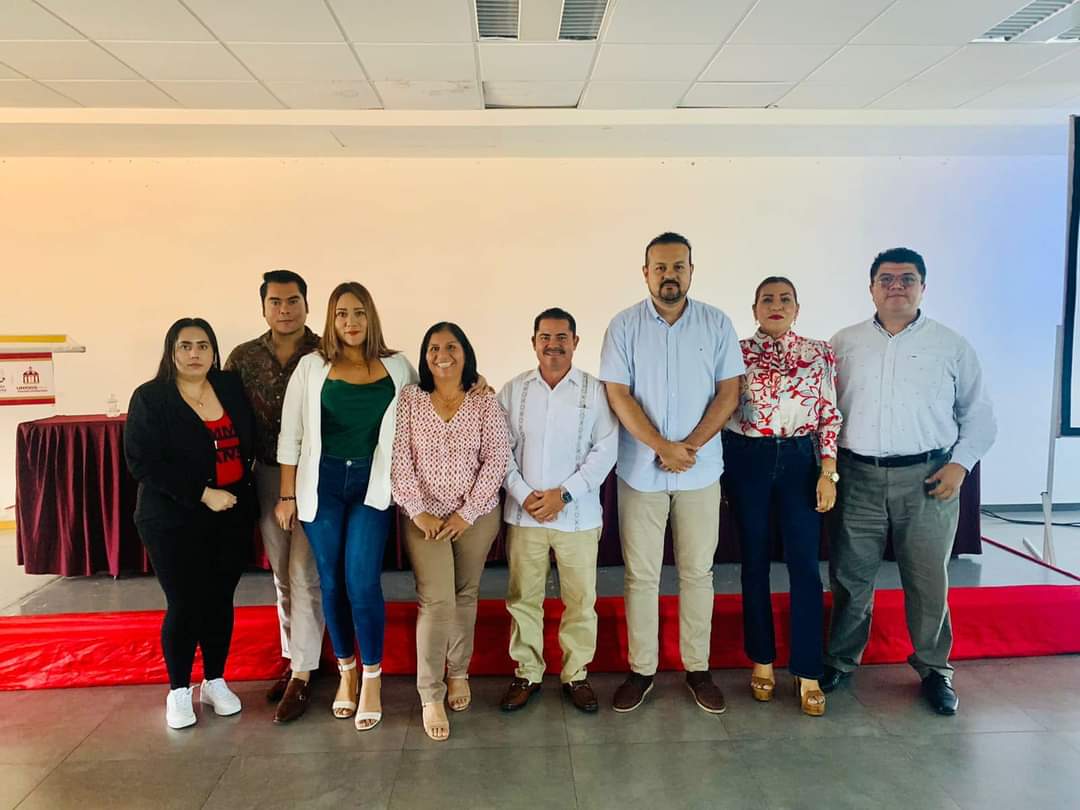 ATENTAMENTELIC. ADILENE DE JESÚS TACUBA PILLADODIRECTORA DE LA UNIDAD DE TRANSPARENCIA Y OFICILÍA DE PARTESEL TUITO, CABO CORRIENTES, JAL., 18 DE ENERO DEL 2023.DEPENDENCIANOMBRE DE RESPONSABLEUNIDAD DE TRANSPARENCIA Y OFICIALÍA DE PARTESLIC. ADILENE DE JESÚS TACUBA PILLADODATOS DE CONTACTODATOS DE CONTACTODATOS DE CONTACTOayuntamiento de cabo corrienteshorario de atención 09:00 a.m.-16:00 p.m.transparencia@cabocorrientes.gob.mx01 322 2690090 ext. 121ayuntamiento de cabo corrienteshorario de atención 09:00 a.m.-16:00 p.m.transparencia@cabocorrientes.gob.mx01 322 2690090 ext. 121ayuntamiento de cabo corrienteshorario de atención 09:00 a.m.-16:00 p.m.transparencia@cabocorrientes.gob.mx01 322 2690090 ext. 121EJES DE POLÍTICA PÚBLICAEJES DE POLÍTICA PÚBLICAEJES DE POLÍTICA PÚBLICAvi- Gobierno democrático y transparente: objetivo estratégico, ser un gobierno abierto, participativo y transparente, cuidando en todo momento el patrimonio de la sociedad cabense. vi- Gobierno democrático y transparente: objetivo estratégico, ser un gobierno abierto, participativo y transparente, cuidando en todo momento el patrimonio de la sociedad cabense. vi- Gobierno democrático y transparente: objetivo estratégico, ser un gobierno abierto, participativo y transparente, cuidando en todo momento el patrimonio de la sociedad cabense. GeneralDesarrollar en coordinación con cada una de las áreas de este sujeto obligado, un mecanismo eficiente y capaz para la recepción y trámite de solicitudes de información pública, que garantice el cumplimiento a los lineamientos de la LTAIPEJM, para promover la cultura de la transparencia y el derecho a la información mediante el portal oficial de Transparencia y la Plataforma Nacional sin olvidar la protección de datos personales que se recaban en función de las diferentes atribuciones correspondientes a las áreas del H. Ayuntamiento de Cabo Corrientes, Jalisco.Programa Programa ObjetivoResultados1Actualización de información fundamental dentro del portal web de transparencia.Vigencia: PermanentePublicar de manera permanente toda la información pública dentro de nuestro portal web de Transparencia, al menos dentro de los primeros 10 días hábiles del término de cada mes.Durante este Trimestre se requirió, organizó y cargó a los Portal de Transparencia en el artículo 8 y 15, información pública de la presente administración 575 archivos en total.Programas Programas ObjetivoResultados 2Recepción y trámite a solicitudes de información.Vigencia: PermanenteEficientar y mejorar las respuestas de las solicitudes de información para reducir el número de recursos de revisión agilizar las respuestas en menor cantidad de días.Durante este trimestre, en el Ayuntamiento se atendieron un total de 132 solicitudes de Acceso a la información pública en este trimestre.19 solicitudes de acceso a la información Pública en el Sistema DIF y ningún recurso de revisión.UN TOTAL DE 151 SOLICITUDES ATENDIDAS Además, 3 de los Recursos de Revisión atendidos en septiembre y 2 Recursos de Transparencia, fueron notificados en diciembre, con sobreseimiento, así mismo, se atendió 1 R.R. nuevo del Sistema DIF.Programas Programas Objetivo     3Capacitación para personal del área de Transparencia y a titulares de las dependencias del Ayuntamiento y el titular de la UT de Cabo Corrientes.Vigencia: Permanente Asistir a las diferentes capacitaciones externas  y efectuar un capacitaciones anuales al personal de confianza.